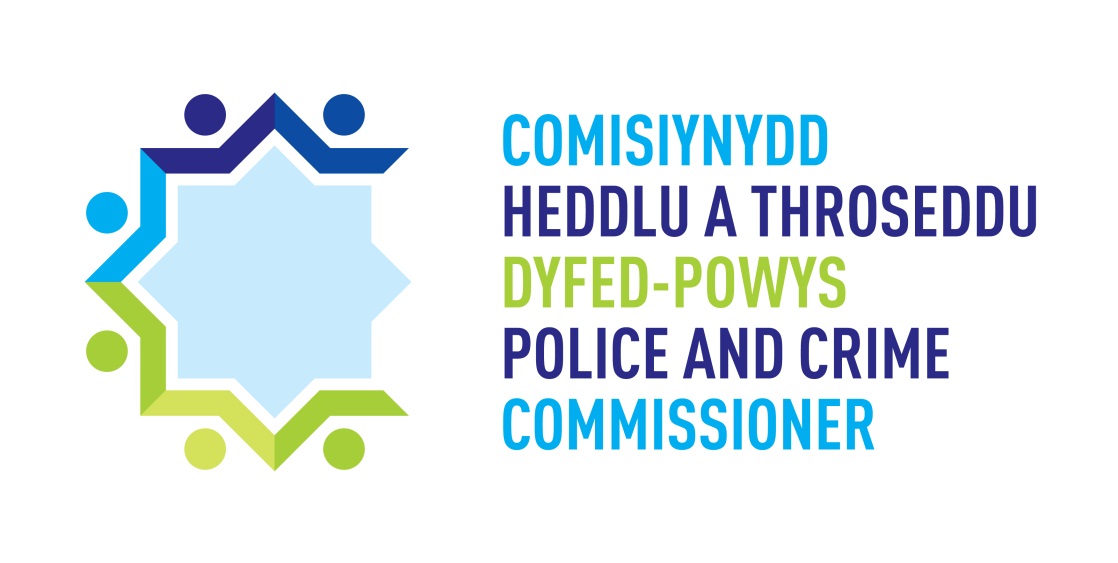 Llawlyfr y Panel Sicrhau AnsawddComisiynydd Heddlu a Throseddu Dyfed-Powys Blwch Post 99Pencadlys yr Heddlu Llangynnwr CaerfyrddinSA31 2PFFfôn:  01267 226 440Ffacs: 01267 226 448E-bost: opcc@dyfed-powys.pnn.police.ukGwefan: http://www.dyfedpowys-pcc.org.uk Polisi GwirfoddolwyrDylid darllen y ddogfen hon ar y cyd â Pholisi Gwirfoddolwyr Comisiynydd yr Heddlu a Throseddu. Polisi trosfwaol yw’r Polisi Gwirfoddolwyr sy’n cynnwys egwyddorion cyffredinol gwirfoddoli ar gyfer Comisiynydd yr Heddlu a Throseddu (CHTh). Rhoddir copi o’r polisi i bob gwirfoddolwr. Yn ogystal, mae copi ar gael ar wefan CHTh neu drwy wneud cais i swyddfa’r Comisiynydd.Mae’r Polisi’n rhoi gwybodaeth bellach ynglŷn â’r agweddau canlynol o wirfoddoli: 1)	Rheoli Cynlluniau Gwirfoddoli;2)	Meini prawf cymhwysedd;3)	Recriwtio, ymgeisio a fetio;4)	Hyfforddiant;5)	Cyfnod prawf a daliadaeth;6)	Cyfrifoldebau a rolau gwirfoddolwyr;7)	Treuliau ac yswiriant;8)	Terfynu penodiad; 9) 	Cyfrinachedd a chael gwared ar ddogfennaeth; 10)	Canllawiau cyhoeddusrwydd; a11)	Datrys anghydfodau a chwynion yn erbyn yr heddlu.  Llawlyfr y Panel Sicrhau AnsawddSefydlwyd y Panel Sicrhau Ansawdd er mwyn adolygu ansawdd cyswllt yr Heddlu â’r cyhoedd, mewn modd tryloyw ac annibynnol, ar ran cymunedau o fewn ardal Dyfed-Powys. Bydd y Panel yn adolygu unrhyw faes lle mae cysylltiad rhwng yr heddlu a’r cyhoedd y cânt eu galw i edrych arno, er enghraifft, cwynion, y ffordd mae’r Heddlu’n trin galwadau i Ganolfan Gyfathrebu’r Heddlu h.y. 101, 999, cofnodion Stopio a Chwilio, Digwyddiadau Trosedd Casineb ac ati.  Mae’r Llawlyfr hwn yn rhoi canllawiau manwl ynghylch rôl y Panel Sicrhau Ansawdd. Rheoli’r Panel Sicrhau AnsawddMae’r Panel yn cael ei gydlynu o fewn swyddfa CHTh. Bydd Aelodau Panel yn cael pwynt cyswllt sengl wrth ymuno â’r cynllun, a byddant yn cael y wybodaeth ddiweddaraf am unrhyw newidiadau. Recriwtio a chymhwysedd Bydd y Panel yn cynnwys uchafswm o 15 unigolyn sy’n bodloni’r meini prawf a nodir yn y Fanyleb Rôl yn Atodiad A. Bydd SCHTh yn hysbysebu swyddi pan fyddant ar gael. Bydd y meini prawf cymhwysedd yn ffurfio’r sail ar gyfer dewis ymgeiswyr ar gyfer y rhestr fer i ddod yn Aelod Panel. Gwahoddir ymgeiswyr sy’n cyrraedd y rhestr fer i fynychu cyfweliad anffurfiol ym Mhencadlys HDP yng Nghaerfyrddin. Hefyd, gofynnir iddynt gyflawni ymarfer ymarferol fer yn seiliedig ar graffu. Bydd y tîm cyfweld yn gwneud penderfyniad terfynol ac yn rhoi gwybod i’r ymgeisydd yn ysgrifenedig. Bydd Aelodau Panel yn cael eu penodi unwaith y bydd cliriad fetio ar gyfer personél sydd ddim yn aelodau o’r heddlu (Lefel 2) yn cael ei ganiatáu. Bydd ymgeiswyr llwyddiannus yn cael eu penodi i’r Panel am dymor cychwynnol o dair blynedd. Rydyn ni’n croesawu ceisiadau o gefndiroedd amrywiol ac yn hapus i gynorthwyo’r rhai sydd angen cymorth ychwanegol wrth wneud cais a chymryd rhan yn y Panel. Bydd pob cais yn cael ei farnu yn ôl ei haeddiant, ac er mwyn diogelu annibyniaeth y Panel, mae’r Comisiynydd yn cadw’r hawl i wrthod unrhyw gais.Rhoddir adborth i ymgeiswyr aflwyddiannus ar gais. HyfforddiantGofynnir i ymgeiswyr llwyddiannus fynychu diwrnod hyfforddi cychwynnol ym Mhencadlys HDP. Darperir cyflwyniadau gan swyddfa CHTh, y Swyddfa Gwasanaeth Cyhoeddus, yr Adran Safonau Proffesiynol, ac unrhyw un arall perthnasol.Bydd Aelodau Panel yn cael rhagor o fanylion am y broses adolygu, h.y. y wybodaeth y gofynnir iddynt graffu arni, y modd y dylent gyflwyno adborth, a sut fydd eu canfyddiadau’n cael eu hadrodd a’u gweithredu. Mae’n bosibl y gofynnir i Aelodau Panel fynd i Bencadlys HDP ar gyfer hyfforddiant gloywi, neu hyfforddiant ar feysydd penodol, pan fydd swyddfa CHTh, neu’r aelodau Panel, yn teimlo bod angen hyn. Gall Aelodau Panel drafod unrhyw ofynion hyfforddi maen nhw’n teimlo sy’n berthnasol i’r rôl â swyddfa CHTh. Y Broses Graffu Bydd y Panel Sicrhau Ansawdd yn cwrdd bob yn ail fis; 6 gwaith y flwyddyn. Bydd staff CHTh yn rhoi gwybodaeth gefndir, megis data perfformiad, datblygiadau lleol a chenedlaethol, neu adborth gan swyddogaethau sicrwydd eraill er mwyn hysbysu gweithgareddau’r Panel yn y dyfodol. Bydd blaenraglen waith ar gyfer pob blwyddyn ariannol yn cael ei llunio gyda’r Aelodau, a fydd yn nodi meysydd ffocws pob cyfarfod. Disgwylir i’r aelodau fod yn bresennol mewn 6 chyfarfod craidd dros y flwyddyn. Cynhelir y cyfarfodydd Panel ym Mhencadlys HDP yng Nghaerfyrddin oherwydd ni all y wybodaeth gyfrinachol y mae’r Panel yn craffu arni gael ei symud o’r Pencadlys. Wrth i weithgareddau’r Panel ddatblygu, bwriedir cynnal cyfarfodydd ymgysylltu ychwanegol ledled Dyfed-Powys gyda grwpiau cymunedol. Bydd hyn yn helpu i gael gwell mewnwelediad i’r problemau y mae unigolion gwahanol yn eu hwynebu a’u profiadau. Mae angen cworwm er mwyn cynnal cyfarfod sydd wedi’i drefnu, sef 7 o aelod o’r Panel o leiaf. Bydd y cyfarfodydd yn para diwrnod, a darperir cinio a lluniaeth. Yn ystod y dydd, bydd y Panel fel arfer yn archwilio nifer o ffeiliau achos sy’n ymwneud â’r maes ffocws a gaewyd yn ystod y 6 mis diwethaf. Os nad yw’r detholiad o achosion yn caniatáu digon o gronfa i ddewis hap sampl ohoni, gellir gofyn am achosion hyd at y 12 mis diwethaf. Bydd staff CHTh yn gofyn am restr achos lawn cyn y Cyfarfod Panel ac yn dewis yr achosion ar gyfer craffu arnynt ar hap.  Bydd y Panel yn cael ei rannu’n grwpiau llai er mwyn craffu ar yr achosion. Bydd cael nifer o unigolion yn ystyried yr un achos yn arwain at adborth cytbwys a gwrthrychol.Disgwylir i’r Panel adolygu ffeiliau cwynion penodol yn electronig, sy’n golygu y bydd angen i aelodau ddarllen copïau darllen-yn-unig o ddogfennau ar sgrin cyfrifiadur pen desg. Gan hynny, fe’i hystyrir yn hanfodol bod gan aelodau Panel sgiliau TG sylfaenol er mwyn cyflawni’r dasg hon, gan gynnwys llywio drwy ffeiliau a dogfennau electronig, ond nid yn gyfyngedig i hynny.Ar gyfer pob achos sy’n destun craffu, gofynnir i’r Panel ystyried pa un ai a oedd y modd y cafodd ei drin yn deg a chymesur; gan edrych ar faterion megis naws ac amseroldeb gohebiaeth a diweddariadau, y defnydd o jargon neu acronymau, a pha un ai a ydynt yn teimlo bod y canlyniadau’n addas. Bydd y Panel yn sicrhau bod achosion camymddwyn a chwynion yn cael eu trin yn gyson a theg, ar gyfer swyddogion, staff, a’r rhai sydd â nodweddion gwarchodedig. Dylai’r Panel Sicrhau Ansawdd dynnu sylw at unrhyw annhegwch canfyddedig ac adrodd amdano ar gyfer adolygiad pellach.Wrth graffu ar alwadau, gofynnir i’r Panel ystyried amryw o agweddau, gan gynnwys: agwedd y triniwr galwadau, pa un ai a nodwyd anghenion y galwr, y ffordd y mae’r wybodaeth wedi’i chofnodi ac amseroldeb y galwadau; gyda’r ymatebion priodol i alwadau brys yn cael eu nodi a’u gweithredu. Wrth adolygu unrhyw achos, bydd y Panel yn llenwi ffurflenni adrodd gan nodi eu hadborth a’u canfyddiadau ar bob achos. O’r ffurflenni hyn, bydd SCHTh yn cynhyrchu adroddiad, a fydd yn cael ei rannu â’r arweinydd strategol / adran ar ôl cael ei gymeradwyo gan yr Aelodau. Bydd yr adroddiad yn tynnu sylw at unrhyw bryderon a godwyd gan y Panel, unrhyw feysydd ar gyfer gwella, ac unrhyw feysydd o arfer gorau. Gofynnir i’r pennaeth adran perthnasol ddarparu ymateb ffurfiol i’r materion a nodwyd gan y Panel. Bydd yr adroddiad Panel a’r ymateb ffurfiol yn cael eu cyflwyno i’r Bwrdd Atebolrwydd Plismona ar gyfer ystyriaeth. Bydd adroddiadau’n cael eu cyhoeddi ar wefan CHTh. Amhleidioldeb a Chyfrinachedd Yn ystod hynt eu dyletswyddau, bydd Aelodau’r Panel Sicrhau Ansawdd yn gweld llawer o wybodaeth gyfrinachol am unigolion a materion yr heddlu. Gan hynny, gofynnir iddynt lofnodi Ymrwymiad o Gyfrinachedd adeg ymuno â’r Panel. Dylai Aelodau Panel fod yn ymwybodol y gallai datgelu gwybodaeth a gafwyd yn ystod ymarfer craffu yn amhriodol arwain at achos sifil neu droseddol.Hefyd, dylai gwirfoddolwyr hysbysu SCHTh os ydynt yn cael eu harestio neu eu cyhuddo â thramgwydd droseddol, neu os ydynt o dan ymchwiliad. Mae’n bosibl y cânt eu hatal rhag cyflawni unrhyw ddyletswyddau gwirfoddoli pellach hyd nes y ceir canlyniad unrhyw achos. Atodiad AFersiwnDyddiadAwdurRheswm dros newid1.027/09/2016Hannah Hyde2.026/04/2017Caryl BondAdlewyrchu ychwanegu adolygu galwadau Canolfan Gyfathrebu’r Heddlu 3.011/01/2018Claire BryantNewidiadau er mwyn adlewyrchu datblygiadau i gylch gorchwyl y Panel Sicrhau Ansawdd ac amlder cyfarfodydd4.021/06/2018Caryl BondNewidiadau pellach er mwyn adlewyrchu datblygiadau i gylch gorchwyl y Panel, maint aelodaeth ac amlder cyfarfodydd Aelod o’r Panel Sicrhau Ansawdd - Manylion RôlAelod o’r Panel Sicrhau Ansawdd - Manylion RôlBydd y meini prawf yn y Manylion Rôl hyn yn ffurfio’r sail ar gyfer llunio rhestr fer o ymgeiswyr addas i ddod yn Aelod Panel. Mae'r meini prawf hyn yn angenrheidiol er mwyn galluogi perfformiad effeithiol o fewn y rôl.Bydd y meini prawf yn y Manylion Rôl hyn yn ffurfio’r sail ar gyfer llunio rhestr fer o ymgeiswyr addas i ddod yn Aelod Panel. Mae'r meini prawf hyn yn angenrheidiol er mwyn galluogi perfformiad effeithiol o fewn y rôl.Meini PrawfGalluCymhwysterRhaid bod yn 18 oed neu'n hŷn;Rhaid byw neu weithio yn ardal Dyfed-Powys (Sir Gaerfyrddin, Ceredigion, Sir Benfro, neu Bowys);Rhaid eu bod yn barod i deithio i Bencadlys Heddlu Dyfed-Powys yng Nghaerfyrddin er mwyn mynychu cyfarfodydd Panel;Rhaid bod yn annibynnol o’r Heddlu a’r System Cyfiawnder Troseddol, h.y. ni fydd SCHTh yn penodi swyddogion heddlu sy’n gwasanaethu ar hyn o bryd, staff heddlu, aelodau cyfredol o SCHTh, cwnstabliaid gwirfoddol, nac unrhyw un sydd â chysylltiad uniongyrchol â’r system cyfiawnder troseddol, megis cyfreithwyr neu swyddogion prawf; Rhaid i rywun sydd wedi’i gyflogi gan Heddlu Dyfed-Powys neu SCHTh adael i o leiaf blwyddyn fynd heibio cyn cael ei benodi i wasanaethu ar y Panel;Nid yw unigolyn sydd ar y Panel Heddlu a Throseddu, neu unigolyn sy’n gynghorydd neu’n weithiwr gyda chyngor sy’n cael ei gynrychioli ar y Panel Heddlu a Throseddu, yn gymwys i gael ei benodi i’r Panel Sicrhau Ansawdd;Rhaid datgan unrhyw weithgarwch gwleidyddol arwyddocaol gan gynnwys dal swydd, siarad cyhoeddus, rhoi rhodd y mae angen ei chofnodi, neu sefyll ar gyfer etholiad yn ystod y 5 mlynedd ddiwethaf;  Rhaid cael cliriad fetio ar ôl bod yn llwyddiannus adeg y cam cyfweld.Gweithio gyda phobl Medru dangos gallu i weithio fel rhan o dîm; Gallu i sefydlu a chynnal perthnasau gwaith da gydag ystod eang o bobl.Sgiliau cyfathrebu effeithiol Y gallu i gyfathrebu'n effeithiol ar lafar ac yn ysgrifenedig; Y gallu i ddehongli gwybodaeth ysgrifenedig / ystadegol; Sgiliau TG sylfaenol, gan gynnwys llywio drwy ffeiliau a dogfennau electronig, ond nid yn gyfyngedig i hynny;Medru dangos y gallu i reoli ymrwymiadau a gwneud cyfraniad dibynadwy i'r Panel.Sgiliau craffu Profiad blaenorol mewn rôl sy'n cynnwys dadansoddi, adolygu neu ddatblygu gwasanaethau, gwerthuso perfformiad neu arolygu; Arddangos y gallu i gwestiynu, herio, pwyso a mesur materion, a gwneud dyfarniadau cytbwys, rhesymol, cymesur a gwrthrychol.CymhelliantY gallu i arddangos brwdfrydedd dros wella profiad y defnyddiwr gwasanaeth; Y gallu i fod yn bresennol yn y 6 chyfarfod craidd a gynhelir mewn blwyddyn.Parch dros bobl Ymrwymiad i drin pawb yn deg a chyda pharch, gwerthfawrogi amrywiaeth, ac ymateb yn sensitif i wahaniaeth; Arddangos y gallu i fod yn agored i syniadau a dulliau gweithio newydd.